ABBREVIATIONS USED IN OPHTHALMOLOGY For Staff UseANATOMYOU – both eyes (latin oculus uterque)OD – right eye (latin oculus dexter)OS – left eye (latin oculus sinister)MUSCLES OF THE EYELateral is used to describe things on the outside, which in ophthalmic terms would be temperal, medial (nasal) superior (above) and inferior (below).SR – superior rectusIR inferior rectusMR – medial recusLR – lateral rectusSO – Superior ObliqueIO – Inferior Oblique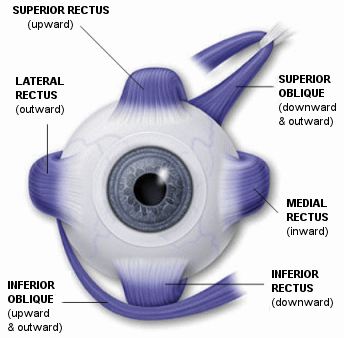 Sclera – The White of the eye is a fibrous protective outer layer of the eye.Cornea – The cornea is the transparent front part of the eye that covers the iris, pupil and        anterior chamberChoroid – This is made up of layers of blood vessels which nourish the eyeCB – Ciliary Body – The ciliary body has three functions; accommodation, aqueous humour production and the production and maintenance of the lens zonulesIris – The coloured part of the eye which controls pupil sizePupil – This is the black part of the eye which allows light to enterRetina – The nerve layer lining the back of the eye. The retina senses light and creates electrical impulses that are sent through the optic nerve to the brainMacula – This is the area of the eye responsible for central vision ie. Close work, detailing, colours etc. Otpic Nerve – This is where all the electrical signals are fed through to the brain from the back of the eyeOptic Disc – The optic disc is where the retinal aqueous, vitreous humour and optic nerve enter and exit the eye. The optic disc has no photo receptors and therefore marks the blind spot of the eyeVitreous Humour – This is the jelly like substance which fills the gap between the lens and the retinaAqueous Humour – The aqueous humour is a thick watery substance filling the space between the lens and the cornea. Its purpose is to maintain intraocular pressure and provide nourishment for the avascular ocular tissues – This is a circular channel in the eye that collects aqueous humour from the anterior chamber and delivers it into the bloodstreamLens – The lens is a transparent biconvex structure in the eye that helps to reflect light onto the retinaConjunctiva – This is a clear mucus membrane that covers the sclera. Its purpose is to lubricate the eye by producing mucous and tears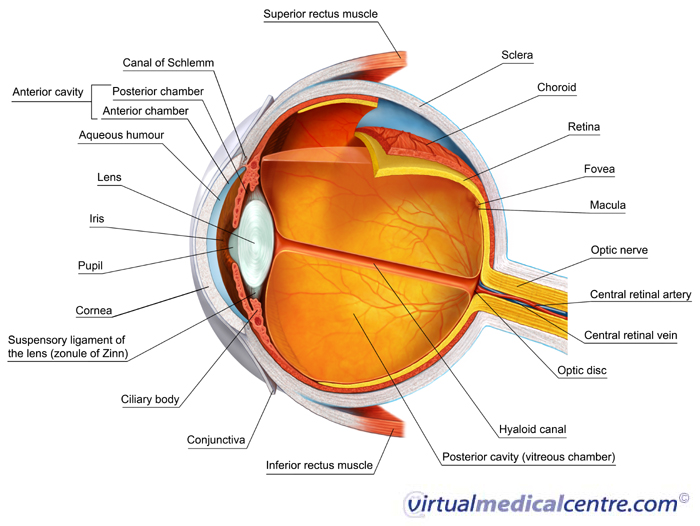 EXAMVA visual acuity (using snellen chart usually)CC – with refractive correctionSC – Without refractive correctionPH – Pinhole vaPHNI – Pinhole No ImprovementNI – No ImprovementCF – Count fingersHM – Hand MovementPL – Passing lightNLP – No light perceptionCSN – Central, steady, maintainedF + F – Fixes and followsBCVA – Best corrected visual acuityREFRACTIONWRx – wearing RXARx – auto refractionMRx – Manifest refractionCRx – Cycloplegic refractionNRx –near refractionAdd – amount of plus prescription needed for reading or close workR – retinoscopyRc – Cycloplegic retinoscopySph – SphereCyl – CylinderAx – AxisPD – papillary distanceALLIGNMENT OF THE EYESE – Esophoria (inward deviation)ET – Esotropia (squint)E(T) – Intermittent esotropiaX – Exophoria (outward deviation)XT – Exotropia (outward deviation)X(T) – Intermittent exotropiaHT – Hypertropia – is a condition of misalignment of the eyes (strabismus) whereby the visual axis of one eye is higher than the fellow fixating eyeHoT – Hypotropia – is a similar condition to hypertropia, focus being on the eye with the visual axis lower than the fellow fixating eyeEXTERNALAPD/RADP – Afferent papillary defect, relative afferent papillary defect (types of pupil response to light)IOP – Intra ocular pressureT – tonometryTa – Goldmann TonometryCCT/pachy – central corneal thickness/pachymetrySLE – Slit lamp examK – CorneaAC – Anterior chamberD & Q – Deep and quietI – IrisACIOL – Anterior chamber intraocular lensPCIOL – Posterior chamber intraocular lensDFE/UDFE – Dilated/Undilated fundus examinationC/D – Cup / disc ratioCORNEAPEE – Punctate epithelial erosion – is characterised by a breakdown or damage of the corneal epithelium in a pinpoint pattern, which can be seen with examination by slit lampBK – Band keratopathy – a corneal disease derived from the appearance of calcium of the the central corneaED – Epithelial defectKP – Keratic PrecipitateEKC – Epidemic Kerataconjunctivitis – the inflammation of the cornea and conjunctiva caused by adenovirus. When only the cornea is inflamed it is called keratitis. When only the conjunctiva is inflamed it is conjunctivitisKC – Kerataconus – is a degenerative disorder of the eye whereby structural changes in the cornea cause it to thin and change to become more conical in shape than its normal gradual curve. This usually causes patients to have a large astigmatism in their prescriptionFB – Foreign bodyGLAUCOMAOAG – Open angle glaucoma – Glaucome is an eye disorder in which the optic nerve suffers damage, permanently impacting vision in the affected eye and progressing to complete blindness is untreated. It is often, but not always, associated with increased pressure of the fluid in the eye (aqueous humour). Open angle is a slower and more common form.CAG – this usually presents as a painful eye with very high pressures. Patients may also have red eyes, see halos of light and feel generally unwell, which usually prompts them to seek medical adviceJOAG – Juvenile open angle glaucoma – NVG – Neovascular glaucoma – results when new, abnormal vessels begin developing in the angle of the eye, which block the eyes drainage system. Patients with such conditions begin to rapidly lose their eyesightOHT – Ocular hypertensionNGT/LTG –  / Low tension GlaucomaTrab – Trabeculoctomy – a surgical procedure used in the treatment of glaucoma to relive interocular pressure by removing part of the eyes trabecular meshwork and adjacent structuresAVx – Anterior vitrectomy – a surgery to remove some or all of the vitreous humour from the eye. Anterior vitrectomy entails removing small portions of the vitreaous from the front structure of the eye, often because these are tangled in an intraocular lens or other structuresALT – Argon laser trabeculorplastyONHD – Optic nerve head drusenCATARACTIOL – intraocular lens – artificial lens inserted in cataract surgeryPhaco – Phaco emulsification – refers to modern cateract surgery in which the eyes internal lens is emulsified with and ultrasonic hand piece and aspirated from the eyePCO – Posterior capsular opacity – clouding of the IOL usually treated with the Yag laserACC – Anterior cortical changes (cataract)NS – Nuclear sclerosisPCC – Posterior cortical changesPSC – Posterior subcapsular cateractRETINACMO/E – Cystoid macular oedema/edemaCSMO/CSME – Clinically significant macular oedema/edemaBRVO – branch retinal vein occlusionBRAO -  branch retinal artery occlusionCRVO – Central retinal vein occlusionCRAO – Central retinal artery occlusionOcculsions caused by blockages can lead to ischemic problems as the retina is starved of blood.BDR – Background diabetic retinopathy – early changesPPDR – Preprolific diabetic retinopathy – stage before new blood vessels start to growPDR – Prolific diabetic retinopathy – when the new vessels grow. These blood vessels are very delicate and can bleed easily. Laser is very effective in stopping the new vessels from growingAMD/ARMD – Age related macular degeneration – is a medical sonditions which usually affects older adults and results in loss of vision in the centre of the visual field (the macular) because of damage to the retina. It occurs in dry and wet formsIRMA – Intra retinal microvascular abnormalitiesERM – Epiretinal membrane – occurs when a layer of scar tissue develops on the surface of the macular. This scar tissue then contracts and in doing so causes the retina to “crumple”RD – Retinal detachment – is a disorder of the eye in which the retian peels away from its underlying layer of support tissuePVD – Posterior vitreous detachment VMT – Vitreomacular tractionCNV – Choroidal neovascularisation – is the creation of new blood vessels in the choroid layer of eyeCNVM – Choroidal neovascular membranePED – Pigment epithelial detachmentVH – Vitreous haemorrhageCSCR – central serous chorioretinopathyNVD – Neovascularisation of the disc – new blood vessels NVE – neovascularisation elsewhereCWS – cotton wool spots – abnormal findings on fundoscopic exam of the retina of the eye. They appear as puffy white patches on the retina and are cause by damage to nerve fibres or may be referred to as macro infarctMM – Malignant melanomaIML – Indeterminant malignant lesionCHRPE – Congenital Hypertrophy of the retinal pigment epitheliumNEUROPPA – Peripapillary atrophy (thinning)ION – Ischemic optic neuropathy – cause by poor blood flowAION – Anterior ischemic optic neuropathyPION – Posterior ischemic optic neuropathyIIH – Idiopathic intracranical hypertensionTON – Traumatic optic neuropathyMS – Multiple SclerosisCGA – Giant cell arthritisPXE – Pseudoxanthoma elasticum (genetic disease which can lead to amongst other things angiod streaks)TESTSFA – Flourescein angiogramOCT – Optical coherence tomographyOCTNFL – OCT of the nerve fibre layerHRT – Heidleberg retinal tomographyERG – ElectroretinogramEOG – ElectrooculogramVF – Visual fields (usually Humphrey)GFV – Goldmann visual fieldsOTHERSAx – AllergiesIV – IntravenousIM – IntramuscularCVS – Cardiovascular systemCXR – Chest X rayFBC – Full blood countDx – Drug historyLVA – Low vision aidPOH – previous ophthalmic historyPMH – Past medical historySx - Symptoms